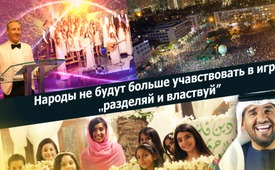 Народы не будут больше участвовать в игре «разделяй и властвуй»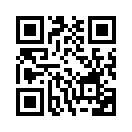 Если люди всех наций и религий вопреки крайней противоположности взглядов демонстрируют взаимную любовь и уважение, если тысячи израильтян в Тель-Авиве выступают за мирное 
 решение конфликта с палестинцами; если смертники при помощи трогательного обращения 
мусульманского народа пробуждаются к перемене взглядов – тогда действительно наступила новая эпоха. 
Станьте и Вы свидетелем весны, охватывающей весь мир, которая побеждает век правящих элит по принципу «разделяй  и властвуй».
Это не мечта – это РЕАЛЬНОСТЬ! Это стоит того, чтобы распространять дальше.Чем дальше, тем очевиднее курс спецслужб, правительств и правящих элит на конфронтацию, охватывающую весь мир. Этот принцип подстрекательства друг против друга и создание всё новых враждебных образов принесли с собой бесконечное число войн, разрушений и кровопролитий. Но всё сильнее из глубины народов начинает дуть совсем иной ветер. Подобно тому, как весной, деревья раскрывают свои почки, появляются совершенно новые признаки того, что народы согласны положить конец тысячелетней трагичной стратегии «разделяй и властвуй». Равносильно знамению неба, в последние выходные мая текущего года, приближающаяся, охватывающая весь мир весна произвела одновременно три крупных бутона, вселяющих надежду:

1. 27 мая в Швейцарии на «День международной дружбы» собралось более 3.000 человек, где представители крайних противоположностей продемонстрировали взаимную любовь и уважение. Христиане, мусульмане и евреи, американцы и русские, русские и украинцы, турки и курды, чёрные и белые, пожилые и молодые, и многие другие! Десятилетние узы вражды были разорваны, и рассорившиеся религии и нации увидели в своём оппоненте своё дополнение.
Всё происходящее в этот день переводилось синхронно на десять языков и напрямую транслировалось на весь мир.

2. В этот же день тысячи израильтян в Тель-Авиве вышли на демонстрацию за мирное решение конфликта с палестинцами. Митинг в значительной степени был организован израильской организацией «Мир сейчас», которая критикует строительство поселений на территории палестинцев. Демонстрация была направлена «...против безнадёжности, к которой ведёт нас правительство, продолжающее оккупацию, насилие и расизм», - сказал шеф организации «Мир сейчас» Ави Бускила. Во время демонстрации было зачитано сообщение палестинского президента Махмуда Аббаса: «Настало время, чтобы нам жить вместе мирно, в гармонии, безопасности и стабильности».

3. Кроме того, в последние выходные мая на Youtube было опубликовано арабское видео, которое до сегодняшнего дня набрало 6,5 миллиона просмотров. В этом музыкальном клипе мусульманский народ противопоставляет себя смертнику с поясом со взрывчаткой и обращается к нему: «Ты, идущий во имя смерти. Он (Бог) есть Творец жизни. (...) Поклоняйся твоему Богу с любовью - с любовью, не с террором. Встречай своего врага с миром, не с войной. Убеждай других со снисхождением, не с принуждением. Давайте будем бомбить насилие благодатью. Давайте будем бомбить обман правдой. Давайте ненависть будем бомбить любовью.»

Когда такого рода вещи во всём мире приходят в движение, можно распознать небесные силы, которые сверх всяких границ способствуют новому сознанию единства и примирения в людях. Одно и то же одновременно происходит с хриситианами, евреями и мусульманами. 

Черпайте сами мужество и силу из приведённых ниже выдержек с этого «Дня международной дружбы» и трогательного арабского музыкального видео. Делитесь ссылками с людьми всего мира. Настало время, когда сила любви побеждает ненависть, и люди познают, что они нужны друг другу.от agИсточники:http://www.n-tv.de/politik/Tausende-Israelis-demonstrieren-fuer-Frieden-article19862663.html

http://orf.at/stories/2393268

https://www.youtube.com/watch?v=U49nOBFv508Может быть вас тоже интересует:---Kla.TV – Другие новости ... свободные – независимые – без цензуры ...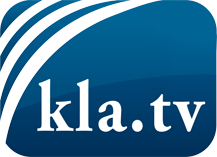 О чем СМИ не должны молчать ...Мало слышанное от народа, для народа...регулярные новости на www.kla.tv/ruОставайтесь с нами!Бесплатную рассылку новостей по электронной почте
Вы можете получить по ссылке www.kla.tv/abo-ruИнструкция по безопасности:Несогласные голоса, к сожалению, все снова подвергаются цензуре и подавлению. До тех пор, пока мы не будем сообщать в соответствии с интересами и идеологией системной прессы, мы всегда должны ожидать, что будут искать предлоги, чтобы заблокировать или навредить Kla.TV.Поэтому объединитесь сегодня в сеть независимо от интернета!
Нажмите здесь: www.kla.tv/vernetzung&lang=ruЛицензия:    Creative Commons License с указанием названия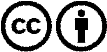 Распространение и переработка желательно с указанием названия! При этом материал не может быть представлен вне контекста. Учреждения, финансируемые за счет государственных средств, не могут пользоваться ими без консультации. Нарушения могут преследоваться по закону.